Publicado en Madrid el 30/07/2013 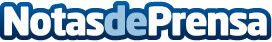 ¿Si Entras al Bar y Juegas la Loteria, Te Aseguras un Credito Rapido de 300€?Kioskopoint Incluirá los Créditos Rápidos de 300 € en Sus Maquinas Expendedoras de Loterías. Ahora Máquinas de Loterías con Préstamos.Kioskopoint incluirá los créditos rápidos de 300 € en sus maquinas expendedoras de loterías. Si te lo dan o no, es un tema de la compañía financiera, pero ahora lo podrás solicitar en cualquier bar o negocio, fácilmente.Datos de contacto:Monica GilDpto. Comercial692630360 / 90275718Nota de prensa publicada en: https://www.notasdeprensa.es/si-entras-al-bar-y-juegas-la-loteria-te-aseguras-un-credito-rapido-de-300eur Categorias: Juegos Emprendedores E-Commerce Restauración Consumo http://www.notasdeprensa.es